Tarih ve SaatlerTarih ve SaatlerKonu/AktiviteSorumlu Kişi/KurumSorumlu Kişi/KurumSorumlu Kişi/Kurum20 Temmuz Pazartesi 12.30Fethiye Otogarından kamp alanına transfer - 12.30Muğla BBBMuğla BBBMuğla BBB20 Temmuz Pazartesi 13.00- 14.00Öğle yemeğiMuğla BBBMuğla BBBMuğla BBB20 Temmuz Pazartesi 14.00-  19.00 Tanışma, kamp kuralları ve çadırların kurulması Zeliha BALIK – İzci LideriZeliha BALIK – İzci LideriZeliha BALIK – İzci Lideri20 Temmuz Pazartesi 19.00- 20.00Akşam yemeğiMuğla BBBMuğla BBBMuğla BBB20 Temmuz Pazartesi 20.00-20.30Muğla Büyükşehir Belediyesi (Muğla BBB) Tanıtım VideosuMuğla BBBMuğla BBBMuğla BBB20 Temmuz Pazartesi 20.30-23.00Hoşgeldiniz partisiLütfen gelirken yanınızda en çok beğendiğiniz beş parti şarkısını getirin (Türkçe)Lütfen gelirken yanınızda en çok beğendiğiniz beş parti şarkısını getirin (Türkçe)Lütfen gelirken yanınızda en çok beğendiğiniz beş parti şarkısını getirin (Türkçe)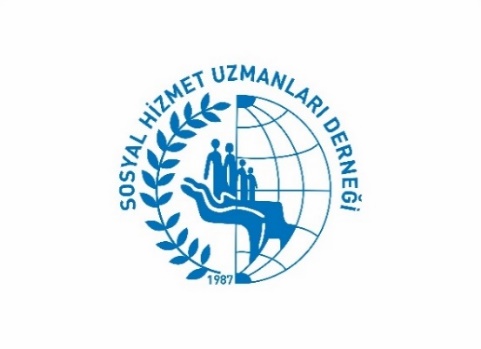 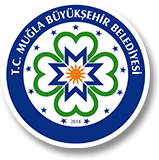 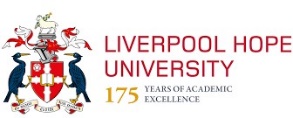 